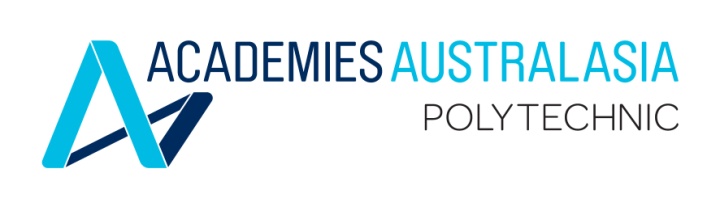 SITHKOP002Plan and cost basic menusDOCUMENT CONTROLASSESSOR PRE-ASSESSMENT CHECKLISTThis checklist is to be completed prior to commencing the assessment. Please discuss this with the learner and circle yes or no for each question.ASSESSMENT INSTRUCTIONSPLAN AND COST BASIC MENUSASSESSMENT TASK:  PROJECTTASK: PLAN COST, WRITE AND EVALUATE MENUSTASK 1Identifying the customer and customer preferences for creating menusThe responses you provide for this question will form the basis of your menus to be planned, costed and evaluated for this assessmentProvide an overview of the customers who frequent the restaurant in your workplace. Describe the style of cuisine that is used and the menu type or different menu types which are being used. Provide an overview of which entrées, main courses, desserts and specials are the best sellers and what are the approximate price ranges for these.TASK 21. Working individually or in groups of four (4) maximum, you and your group are required to develop and cost the following menus based on the customer profile in Assessment Task 1:Note: Each student must submit a copy of the project.Seasonal Ala carte MenuCyclical Buffet MenuDegustation MenuSet Ethnic Menu2. Once developed, obtain feedback from your either your Trainer/Chef/ Manager/ Peers or customers. Document this feedback in the assessment checklist section 3. The dishes must provide a balanced variety on offer and within the courses offered including the followingColoursCooking methodsDelicaciesFlavoursNutritional valuesPresentationSeasonally available ingredientsTastesTextures4. Attach the completed menus and relevant costing templates.5. Complete the menu assessment checklists for each menu before submitting. Below, outline the specific task requirements for each menu.The following formulas are relevant for this assessment. Apply the relevant formulas to your menuMENU ASSESSMENT CHECKLIST 1. Before submitting check that you have met the following criteria2. Tick appropriate boxes and complete the questionsASSESSMENT MARKING CRITERIA+++ END OF PAPER +++Course DetailsCourse DetailsCourse NameUnit(s) of competencyUnit(s) of competencyUnit Code (s) and NamesSITHKOP002 Plan and cost basic menus  Assessment DetailsAssessment DetailsAssessment DetailsAssessment DetailsTerm and YearTime allowedAssessment NoAssessment WeightingAssessment DescriptorDue DateExtension (if approved)Re-Assessment DetailsRe-Assessment DetailsRe-Assessment DetailsRe-Assessment DetailsRe-Assessment DetailsTerm and YearTime allowedTime allowedAssessment NoRe-assessment Fee Paid?Re-assessment Fee Paid?Assessment TypeDue DateNo ExtensionStudent Details and DeclarationStudent Details and DeclarationStudent Details and DeclarationStudent Details and DeclarationStudent Details and DeclarationStudent NameStudent IDTrainer/Assessor’s NameTrainer/Assessor’s NameStudent Declaration:a. I declare that the work submitted is my own and has not been copied or plagiarised from any person or source. b. I have not submitted any part of this assignment previously as part of another unit/course.c. I acknowledge that I understand the requirements to complete the assessment tasks.d. The assessment process including the provisions for re-submitting and academic appeals were explained to me and I understand these processes.Student Declaration:a. I declare that the work submitted is my own and has not been copied or plagiarised from any person or source. b. I have not submitted any part of this assignment previously as part of another unit/course.c. I acknowledge that I understand the requirements to complete the assessment tasks.d. The assessment process including the provisions for re-submitting and academic appeals were explained to me and I understand these processes.Student Declaration:a. I declare that the work submitted is my own and has not been copied or plagiarised from any person or source. b. I have not submitted any part of this assignment previously as part of another unit/course.c. I acknowledge that I understand the requirements to complete the assessment tasks.d. The assessment process including the provisions for re-submitting and academic appeals were explained to me and I understand these processes.Signature: __________________________________Date: _______/________/______Signature: __________________________________Date: _______/________/______Assessment Outcome - To be completed by the AssessorAssessment Outcome - To be completed by the AssessorAssessment Outcome - To be completed by the AssessorAssessment Outcome - To be completed by the AssessorAssessor’s NameResultsSatisfactory       Not SatisfactoryMarks:Re-assessment eligibilityYes    NoDue Date:This assessmentThis assessmentFirst Attempt 2nd Attempt 2nd Attempt Late Penalty__________Late Penalty__________FEEDBACK TO STUDENTProgressive feedback to students, identifying gaps in competency and comments on positive improvements:FEEDBACK TO STUDENTProgressive feedback to students, identifying gaps in competency and comments on positive improvements:FEEDBACK TO STUDENTProgressive feedback to students, identifying gaps in competency and comments on positive improvements:FEEDBACK TO STUDENTProgressive feedback to students, identifying gaps in competency and comments on positive improvements:FEEDBACK TO STUDENTProgressive feedback to students, identifying gaps in competency and comments on positive improvements:________________________________________________________________________________________________________________________________________________________________________________________________________________________________________________________________________________________________________________________________________________________________________________________________________________________________________________________________________________________________________________________________________________________________________________________________________________________________________________________________________________________________________________________________________________________________________________________________________________________________________________________________________________________________________________________________________________________________________________________________________________________________________________________________________________________________________________________________________________________________________________________________________________________________________________________________________________________________________________________________________________________________________________________________________________________________________________________________________________________________________________________________________________________________________________________________________________________________________________________________________________________________________________________________________________________________________________________Student Declaration:  I declare that I have been assessed in this unit and I have been advised of my result.  I am also aware of my right to appeal and the reassessment procedure.Signature: 	____________________________Date: 	____/_____/_____Student Declaration:  I declare that I have been assessed in this unit and I have been advised of my result.  I am also aware of my right to appeal and the reassessment procedure.Signature: 	____________________________Date: 	____/_____/_____Student Declaration:  I declare that I have been assessed in this unit and I have been advised of my result.  I am also aware of my right to appeal and the reassessment procedure.Signature: 	____________________________Date: 	____/_____/_____Assessor Declaration:  I declare that I have conducted a fair, valid, reliable and flexible assessment with this student, and I have provided appropriate feedback Student did not attend the feedback session.            Feedback provided on assessment.Signature:	 ____________________________Date: 	____/_____/_____Assessor Declaration:  I declare that I have conducted a fair, valid, reliable and flexible assessment with this student, and I have provided appropriate feedback Student did not attend the feedback session.            Feedback provided on assessment.Signature:	 ____________________________Date: 	____/_____/_____FEEDBACK TO STUDENT (FOR REASSESSMENTONLY)FEEDBACK TO STUDENT (FOR REASSESSMENTONLY)____________________________________________________________________________________________________________________________________________________________________________________________________________________________________________________________________________________________________________________________________________________________________________________________________________________________________________________________________________________________________________________________________Student Declaration:  I declare that I have been re-assessed in this unit and I have been advised of my result.  I am also aware of my right to appeal.Signature: 	____________________________Date: 	____/_____/_____Assessor Declaration:  I declare that I have conducted a fair, valid, reliable and flexible assessment with this student, and I have provided appropriate feedback Student did not attend the feedback session.            Feedback provided on assessment.Signature:	 ____________________________Date: 	____/_____/_____VersionDateComments1.025th June 2018OriginalIs the learner ready for assessment?☐Yes   ☐ NoHave you explained the assessment process and tasks?☐ Yes   ☐NoDoes the learner understand which evidence is to be collected and how?☐ Yes   ☐NoHave the learner’s rights and the appeal system been fully explained?☐ Yes   ☐NoHave you discussed any special needs or reasonable adjustments to be considered during the assessment?☐ Yes   ☐NoDoes the learner have access to all required resources?☐ Yes   ☐NoPURPOSE OF THE ASSESSMENT TASKPURPOSE OF THE ASSESSMENT TASKPURPOSE OF THE ASSESSMENT TASKPURPOSE OF THE ASSESSMENT TASKPURPOSE OF THE ASSESSMENT TASKPURPOSE OF THE ASSESSMENT TASKPURPOSE OF THE ASSESSMENT TASKPURPOSE OF THE ASSESSMENT TASKPURPOSE OF THE ASSESSMENT TASKPURPOSE OF THE ASSESSMENT TASKAssessment ToolAssessment ToolAssessment ToolProject (Plan cost, write and evaluate menus)Project (Plan cost, write and evaluate menus)Project (Plan cost, write and evaluate menus)Project (Plan cost, write and evaluate menus)Project (Plan cost, write and evaluate menus)Project (Plan cost, write and evaluate menus)Project (Plan cost, write and evaluate menus)To demonstrate satisfactory completion of this Assessment Task the learner must:To demonstrate satisfactory completion of this Assessment Task the learner must:To demonstrate satisfactory completion of this Assessment Task the learner must:To demonstrate satisfactory completion of this Assessment Task the learner must:To demonstrate satisfactory completion of this Assessment Task the learner must:To demonstrate satisfactory completion of this Assessment Task the learner must:To demonstrate satisfactory completion of this Assessment Task the learner must:Satisfactory(S)Not Satisfactory(NS)Not Satisfactory(NS)Identify customer requirementsIdentify customer requirementsIdentify customer requirementsIdentify customer requirementsIdentify customer requirementsIdentify customer requirementsIdentify customer requirements☐☐☐Plan menus as per instruction relevant for the menu typePlan menus as per instruction relevant for the menu typePlan menus as per instruction relevant for the menu typePlan menus as per instruction relevant for the menu typePlan menus as per instruction relevant for the menu typePlan menus as per instruction relevant for the menu typePlan menus as per instruction relevant for the menu type☐☐☐Cost menus using the correct formulas  with calculations attached for each menu typeCost menus using the correct formulas  with calculations attached for each menu typeCost menus using the correct formulas  with calculations attached for each menu typeCost menus using the correct formulas  with calculations attached for each menu typeCost menus using the correct formulas  with calculations attached for each menu typeCost menus using the correct formulas  with calculations attached for each menu typeCost menus using the correct formulas  with calculations attached for each menu type☐☐☐Write menu content, including the key features in each dish clearly lists, used the correct culinary terms where relevant, menu structure is correct and print type is legibleWrite menu content, including the key features in each dish clearly lists, used the correct culinary terms where relevant, menu structure is correct and print type is legibleWrite menu content, including the key features in each dish clearly lists, used the correct culinary terms where relevant, menu structure is correct and print type is legibleWrite menu content, including the key features in each dish clearly lists, used the correct culinary terms where relevant, menu structure is correct and print type is legibleWrite menu content, including the key features in each dish clearly lists, used the correct culinary terms where relevant, menu structure is correct and print type is legibleWrite menu content, including the key features in each dish clearly lists, used the correct culinary terms where relevant, menu structure is correct and print type is legibleWrite menu content, including the key features in each dish clearly lists, used the correct culinary terms where relevant, menu structure is correct and print type is legible☐☐☐Evaluate menu success by obtaining feedback from a variety of sources, with evidence attached.Evaluate menu success by obtaining feedback from a variety of sources, with evidence attached.Evaluate menu success by obtaining feedback from a variety of sources, with evidence attached.Evaluate menu success by obtaining feedback from a variety of sources, with evidence attached.Evaluate menu success by obtaining feedback from a variety of sources, with evidence attached.Evaluate menu success by obtaining feedback from a variety of sources, with evidence attached.Evaluate menu success by obtaining feedback from a variety of sources, with evidence attached.☐☐☐Develop and cost the following menus:Seasonal Ala carte MenuCyclical Buffet MenuDegustation MenuSet Ethnic MenuDevelop and cost the following menus:Seasonal Ala carte MenuCyclical Buffet MenuDegustation MenuSet Ethnic MenuDevelop and cost the following menus:Seasonal Ala carte MenuCyclical Buffet MenuDegustation MenuSet Ethnic MenuDevelop and cost the following menus:Seasonal Ala carte MenuCyclical Buffet MenuDegustation MenuSet Ethnic MenuDevelop and cost the following menus:Seasonal Ala carte MenuCyclical Buffet MenuDegustation MenuSet Ethnic MenuDevelop and cost the following menus:Seasonal Ala carte MenuCyclical Buffet MenuDegustation MenuSet Ethnic MenuDevelop and cost the following menus:Seasonal Ala carte MenuCyclical Buffet MenuDegustation MenuSet Ethnic Menu☐☐☐Overall Assessment Task PerformanceOverall Assessment Task PerformanceOverall Assessment Task PerformanceOverall Assessment Task PerformanceOverall Assessment Task PerformanceOverall Assessment Task PerformanceOverall Assessment Task PerformanceSatisfactory(S)Not Satisfactory(NS)Not Satisfactory(NS)Assessment Task: Project (Plan cost, write and evaluate menus)Assessment Task: Project (Plan cost, write and evaluate menus)Assessment Task: Project (Plan cost, write and evaluate menus)Assessment Task: Project (Plan cost, write and evaluate menus)Assessment Task: Project (Plan cost, write and evaluate menus)Assessment Task: Project (Plan cost, write and evaluate menus)Assessment Task: Project (Plan cost, write and evaluate menus)☐☐☐Resources required for this Assessment TaskResources required for this Assessment TaskResources required for this Assessment TaskResources required for this Assessment TaskResources required for this Assessment TaskResources required for this Assessment TaskResources required for this Assessment TaskResources required for this Assessment TaskResources required for this Assessment TaskResources required for this Assessment TaskTrainers and Assessors are required to ensure all learners have access to:Computer, MS Excel or similar software,Recipe selection relevant for this unit to cover all menu types specified in the assessment Australia New Zealand Food Standards CodeAustralian Dietary GuidelinesAustralian Guide to Healthy Eating’Seasonal Fruit and Vegetable Guide Australiahttp://www.mygreenaustralia.com/australian-fruit-and-vegetable-season-list/Australian Guide to Healthy EatingAboriginal and Torres Strait Islander Guide to Healthy EatingNutrient Reference Values (NRV)Student Handout: Glossary of Industry Terms (Vegetables and Pulses)Student Handout: Glossary of Industry Terms (Pasta)Student Handout: Glossary of Industry Terms (Herbs and Spices)Student Handout: Glossary of Industry Terms (Citrus Fruit)Student Handout: Glossary of Industry Terms (Fruit)Student Handout: Glossary of Industry Terms (VFEF)Student Handout: Glossary of Industry Terms (Minerals, Vitamins and Nutrients)Student Handout: Glossary of Industry Terms (Gluten)Student Handout: Glossary of Industry Terms (Dietary)All support tool templates Standard Recipe cardsYield testsBanquet Analysis sheets Menu Price balanceFormulas and calculationsPrice ListsWebsite Resource: http://ausfoodnews.com.au/2015/10/21/top-global-food-and-drink-trends-for-2016.htmlWebsite Resource: http://www.australia.com/en/things-to-do/food-and-wine/the-best-halal-restaurants-in-australia.htmlWebsite Resource: www.sydneymarkets.com.auWebsite Resource: https://foodmag.com.au/clean-eating-to-be-the-major-food-and-beverage-trend-in-2016/Trainers and Assessors are required to ensure all learners have access to:Computer, MS Excel or similar software,Recipe selection relevant for this unit to cover all menu types specified in the assessment Australia New Zealand Food Standards CodeAustralian Dietary GuidelinesAustralian Guide to Healthy Eating’Seasonal Fruit and Vegetable Guide Australiahttp://www.mygreenaustralia.com/australian-fruit-and-vegetable-season-list/Australian Guide to Healthy EatingAboriginal and Torres Strait Islander Guide to Healthy EatingNutrient Reference Values (NRV)Student Handout: Glossary of Industry Terms (Vegetables and Pulses)Student Handout: Glossary of Industry Terms (Pasta)Student Handout: Glossary of Industry Terms (Herbs and Spices)Student Handout: Glossary of Industry Terms (Citrus Fruit)Student Handout: Glossary of Industry Terms (Fruit)Student Handout: Glossary of Industry Terms (VFEF)Student Handout: Glossary of Industry Terms (Minerals, Vitamins and Nutrients)Student Handout: Glossary of Industry Terms (Gluten)Student Handout: Glossary of Industry Terms (Dietary)All support tool templates Standard Recipe cardsYield testsBanquet Analysis sheets Menu Price balanceFormulas and calculationsPrice ListsWebsite Resource: http://ausfoodnews.com.au/2015/10/21/top-global-food-and-drink-trends-for-2016.htmlWebsite Resource: http://www.australia.com/en/things-to-do/food-and-wine/the-best-halal-restaurants-in-australia.htmlWebsite Resource: www.sydneymarkets.com.auWebsite Resource: https://foodmag.com.au/clean-eating-to-be-the-major-food-and-beverage-trend-in-2016/Trainers and Assessors are required to ensure all learners have access to:Computer, MS Excel or similar software,Recipe selection relevant for this unit to cover all menu types specified in the assessment Australia New Zealand Food Standards CodeAustralian Dietary GuidelinesAustralian Guide to Healthy Eating’Seasonal Fruit and Vegetable Guide Australiahttp://www.mygreenaustralia.com/australian-fruit-and-vegetable-season-list/Australian Guide to Healthy EatingAboriginal and Torres Strait Islander Guide to Healthy EatingNutrient Reference Values (NRV)Student Handout: Glossary of Industry Terms (Vegetables and Pulses)Student Handout: Glossary of Industry Terms (Pasta)Student Handout: Glossary of Industry Terms (Herbs and Spices)Student Handout: Glossary of Industry Terms (Citrus Fruit)Student Handout: Glossary of Industry Terms (Fruit)Student Handout: Glossary of Industry Terms (VFEF)Student Handout: Glossary of Industry Terms (Minerals, Vitamins and Nutrients)Student Handout: Glossary of Industry Terms (Gluten)Student Handout: Glossary of Industry Terms (Dietary)All support tool templates Standard Recipe cardsYield testsBanquet Analysis sheets Menu Price balanceFormulas and calculationsPrice ListsWebsite Resource: http://ausfoodnews.com.au/2015/10/21/top-global-food-and-drink-trends-for-2016.htmlWebsite Resource: http://www.australia.com/en/things-to-do/food-and-wine/the-best-halal-restaurants-in-australia.htmlWebsite Resource: www.sydneymarkets.com.auWebsite Resource: https://foodmag.com.au/clean-eating-to-be-the-major-food-and-beverage-trend-in-2016/Trainers and Assessors are required to ensure all learners have access to:Computer, MS Excel or similar software,Recipe selection relevant for this unit to cover all menu types specified in the assessment Australia New Zealand Food Standards CodeAustralian Dietary GuidelinesAustralian Guide to Healthy Eating’Seasonal Fruit and Vegetable Guide Australiahttp://www.mygreenaustralia.com/australian-fruit-and-vegetable-season-list/Australian Guide to Healthy EatingAboriginal and Torres Strait Islander Guide to Healthy EatingNutrient Reference Values (NRV)Student Handout: Glossary of Industry Terms (Vegetables and Pulses)Student Handout: Glossary of Industry Terms (Pasta)Student Handout: Glossary of Industry Terms (Herbs and Spices)Student Handout: Glossary of Industry Terms (Citrus Fruit)Student Handout: Glossary of Industry Terms (Fruit)Student Handout: Glossary of Industry Terms (VFEF)Student Handout: Glossary of Industry Terms (Minerals, Vitamins and Nutrients)Student Handout: Glossary of Industry Terms (Gluten)Student Handout: Glossary of Industry Terms (Dietary)All support tool templates Standard Recipe cardsYield testsBanquet Analysis sheets Menu Price balanceFormulas and calculationsPrice ListsWebsite Resource: http://ausfoodnews.com.au/2015/10/21/top-global-food-and-drink-trends-for-2016.htmlWebsite Resource: http://www.australia.com/en/things-to-do/food-and-wine/the-best-halal-restaurants-in-australia.htmlWebsite Resource: www.sydneymarkets.com.auWebsite Resource: https://foodmag.com.au/clean-eating-to-be-the-major-food-and-beverage-trend-in-2016/Trainers and Assessors are required to ensure all learners have access to:Computer, MS Excel or similar software,Recipe selection relevant for this unit to cover all menu types specified in the assessment Australia New Zealand Food Standards CodeAustralian Dietary GuidelinesAustralian Guide to Healthy Eating’Seasonal Fruit and Vegetable Guide Australiahttp://www.mygreenaustralia.com/australian-fruit-and-vegetable-season-list/Australian Guide to Healthy EatingAboriginal and Torres Strait Islander Guide to Healthy EatingNutrient Reference Values (NRV)Student Handout: Glossary of Industry Terms (Vegetables and Pulses)Student Handout: Glossary of Industry Terms (Pasta)Student Handout: Glossary of Industry Terms (Herbs and Spices)Student Handout: Glossary of Industry Terms (Citrus Fruit)Student Handout: Glossary of Industry Terms (Fruit)Student Handout: Glossary of Industry Terms (VFEF)Student Handout: Glossary of Industry Terms (Minerals, Vitamins and Nutrients)Student Handout: Glossary of Industry Terms (Gluten)Student Handout: Glossary of Industry Terms (Dietary)All support tool templates Standard Recipe cardsYield testsBanquet Analysis sheets Menu Price balanceFormulas and calculationsPrice ListsWebsite Resource: http://ausfoodnews.com.au/2015/10/21/top-global-food-and-drink-trends-for-2016.htmlWebsite Resource: http://www.australia.com/en/things-to-do/food-and-wine/the-best-halal-restaurants-in-australia.htmlWebsite Resource: www.sydneymarkets.com.auWebsite Resource: https://foodmag.com.au/clean-eating-to-be-the-major-food-and-beverage-trend-in-2016/Trainers and Assessors are required to ensure all learners have access to:Computer, MS Excel or similar software,Recipe selection relevant for this unit to cover all menu types specified in the assessment Australia New Zealand Food Standards CodeAustralian Dietary GuidelinesAustralian Guide to Healthy Eating’Seasonal Fruit and Vegetable Guide Australiahttp://www.mygreenaustralia.com/australian-fruit-and-vegetable-season-list/Australian Guide to Healthy EatingAboriginal and Torres Strait Islander Guide to Healthy EatingNutrient Reference Values (NRV)Student Handout: Glossary of Industry Terms (Vegetables and Pulses)Student Handout: Glossary of Industry Terms (Pasta)Student Handout: Glossary of Industry Terms (Herbs and Spices)Student Handout: Glossary of Industry Terms (Citrus Fruit)Student Handout: Glossary of Industry Terms (Fruit)Student Handout: Glossary of Industry Terms (VFEF)Student Handout: Glossary of Industry Terms (Minerals, Vitamins and Nutrients)Student Handout: Glossary of Industry Terms (Gluten)Student Handout: Glossary of Industry Terms (Dietary)All support tool templates Standard Recipe cardsYield testsBanquet Analysis sheets Menu Price balanceFormulas and calculationsPrice ListsWebsite Resource: http://ausfoodnews.com.au/2015/10/21/top-global-food-and-drink-trends-for-2016.htmlWebsite Resource: http://www.australia.com/en/things-to-do/food-and-wine/the-best-halal-restaurants-in-australia.htmlWebsite Resource: www.sydneymarkets.com.auWebsite Resource: https://foodmag.com.au/clean-eating-to-be-the-major-food-and-beverage-trend-in-2016/Trainers and Assessors are required to ensure all learners have access to:Computer, MS Excel or similar software,Recipe selection relevant for this unit to cover all menu types specified in the assessment Australia New Zealand Food Standards CodeAustralian Dietary GuidelinesAustralian Guide to Healthy Eating’Seasonal Fruit and Vegetable Guide Australiahttp://www.mygreenaustralia.com/australian-fruit-and-vegetable-season-list/Australian Guide to Healthy EatingAboriginal and Torres Strait Islander Guide to Healthy EatingNutrient Reference Values (NRV)Student Handout: Glossary of Industry Terms (Vegetables and Pulses)Student Handout: Glossary of Industry Terms (Pasta)Student Handout: Glossary of Industry Terms (Herbs and Spices)Student Handout: Glossary of Industry Terms (Citrus Fruit)Student Handout: Glossary of Industry Terms (Fruit)Student Handout: Glossary of Industry Terms (VFEF)Student Handout: Glossary of Industry Terms (Minerals, Vitamins and Nutrients)Student Handout: Glossary of Industry Terms (Gluten)Student Handout: Glossary of Industry Terms (Dietary)All support tool templates Standard Recipe cardsYield testsBanquet Analysis sheets Menu Price balanceFormulas and calculationsPrice ListsWebsite Resource: http://ausfoodnews.com.au/2015/10/21/top-global-food-and-drink-trends-for-2016.htmlWebsite Resource: http://www.australia.com/en/things-to-do/food-and-wine/the-best-halal-restaurants-in-australia.htmlWebsite Resource: www.sydneymarkets.com.auWebsite Resource: https://foodmag.com.au/clean-eating-to-be-the-major-food-and-beverage-trend-in-2016/Trainers and Assessors are required to ensure all learners have access to:Computer, MS Excel or similar software,Recipe selection relevant for this unit to cover all menu types specified in the assessment Australia New Zealand Food Standards CodeAustralian Dietary GuidelinesAustralian Guide to Healthy Eating’Seasonal Fruit and Vegetable Guide Australiahttp://www.mygreenaustralia.com/australian-fruit-and-vegetable-season-list/Australian Guide to Healthy EatingAboriginal and Torres Strait Islander Guide to Healthy EatingNutrient Reference Values (NRV)Student Handout: Glossary of Industry Terms (Vegetables and Pulses)Student Handout: Glossary of Industry Terms (Pasta)Student Handout: Glossary of Industry Terms (Herbs and Spices)Student Handout: Glossary of Industry Terms (Citrus Fruit)Student Handout: Glossary of Industry Terms (Fruit)Student Handout: Glossary of Industry Terms (VFEF)Student Handout: Glossary of Industry Terms (Minerals, Vitamins and Nutrients)Student Handout: Glossary of Industry Terms (Gluten)Student Handout: Glossary of Industry Terms (Dietary)All support tool templates Standard Recipe cardsYield testsBanquet Analysis sheets Menu Price balanceFormulas and calculationsPrice ListsWebsite Resource: http://ausfoodnews.com.au/2015/10/21/top-global-food-and-drink-trends-for-2016.htmlWebsite Resource: http://www.australia.com/en/things-to-do/food-and-wine/the-best-halal-restaurants-in-australia.htmlWebsite Resource: www.sydneymarkets.com.auWebsite Resource: https://foodmag.com.au/clean-eating-to-be-the-major-food-and-beverage-trend-in-2016/Trainers and Assessors are required to ensure all learners have access to:Computer, MS Excel or similar software,Recipe selection relevant for this unit to cover all menu types specified in the assessment Australia New Zealand Food Standards CodeAustralian Dietary GuidelinesAustralian Guide to Healthy Eating’Seasonal Fruit and Vegetable Guide Australiahttp://www.mygreenaustralia.com/australian-fruit-and-vegetable-season-list/Australian Guide to Healthy EatingAboriginal and Torres Strait Islander Guide to Healthy EatingNutrient Reference Values (NRV)Student Handout: Glossary of Industry Terms (Vegetables and Pulses)Student Handout: Glossary of Industry Terms (Pasta)Student Handout: Glossary of Industry Terms (Herbs and Spices)Student Handout: Glossary of Industry Terms (Citrus Fruit)Student Handout: Glossary of Industry Terms (Fruit)Student Handout: Glossary of Industry Terms (VFEF)Student Handout: Glossary of Industry Terms (Minerals, Vitamins and Nutrients)Student Handout: Glossary of Industry Terms (Gluten)Student Handout: Glossary of Industry Terms (Dietary)All support tool templates Standard Recipe cardsYield testsBanquet Analysis sheets Menu Price balanceFormulas and calculationsPrice ListsWebsite Resource: http://ausfoodnews.com.au/2015/10/21/top-global-food-and-drink-trends-for-2016.htmlWebsite Resource: http://www.australia.com/en/things-to-do/food-and-wine/the-best-halal-restaurants-in-australia.htmlWebsite Resource: www.sydneymarkets.com.auWebsite Resource: https://foodmag.com.au/clean-eating-to-be-the-major-food-and-beverage-trend-in-2016/Trainers and Assessors are required to ensure all learners have access to:Computer, MS Excel or similar software,Recipe selection relevant for this unit to cover all menu types specified in the assessment Australia New Zealand Food Standards CodeAustralian Dietary GuidelinesAustralian Guide to Healthy Eating’Seasonal Fruit and Vegetable Guide Australiahttp://www.mygreenaustralia.com/australian-fruit-and-vegetable-season-list/Australian Guide to Healthy EatingAboriginal and Torres Strait Islander Guide to Healthy EatingNutrient Reference Values (NRV)Student Handout: Glossary of Industry Terms (Vegetables and Pulses)Student Handout: Glossary of Industry Terms (Pasta)Student Handout: Glossary of Industry Terms (Herbs and Spices)Student Handout: Glossary of Industry Terms (Citrus Fruit)Student Handout: Glossary of Industry Terms (Fruit)Student Handout: Glossary of Industry Terms (VFEF)Student Handout: Glossary of Industry Terms (Minerals, Vitamins and Nutrients)Student Handout: Glossary of Industry Terms (Gluten)Student Handout: Glossary of Industry Terms (Dietary)All support tool templates Standard Recipe cardsYield testsBanquet Analysis sheets Menu Price balanceFormulas and calculationsPrice ListsWebsite Resource: http://ausfoodnews.com.au/2015/10/21/top-global-food-and-drink-trends-for-2016.htmlWebsite Resource: http://www.australia.com/en/things-to-do/food-and-wine/the-best-halal-restaurants-in-australia.htmlWebsite Resource: www.sydneymarkets.com.auWebsite Resource: https://foodmag.com.au/clean-eating-to-be-the-major-food-and-beverage-trend-in-2016/Instructions for Trainer and AssessorsInstructions for Trainer and AssessorsInstructions for Trainer and AssessorsInstructions for Trainer and AssessorsInstructions for Trainer and AssessorsInstructions for Trainer and AssessorsInstructions for Trainer and AssessorsInstructions for Trainer and AssessorsInstructions for Trainer and AssessorsThis assessment task has to be conducted as per the Assessment Conditions:This assessment task has to be conducted as per the Assessment Conditions:This assessment task has to be conducted as per the Assessment Conditions:This assessment task has to be conducted as per the Assessment Conditions:This assessment task has to be conducted as per the Assessment Conditions:This assessment task has to be conducted as per the Assessment Conditions:This assessment task has to be conducted as per the Assessment Conditions:This assessment task has to be conducted as per the Assessment Conditions:This assessment task has to be conducted as per the Assessment Conditions:In classIn an Industry WorkplaceIn a Simulated Industry EnvironmentIn a Simulated Industry EnvironmentIn a Simulated Industry EnvironmentInstructions for the assessmentInstructions for the assessmentInstructions for the assessmentInstructions for the assessmentInstructions for the assessmentInstructions for the assessmentInstructions for the assessmentInstructions for the assessmentInstructions for the assessmentAttendance must be recorded in the Attendance Spreadsheet The assessment is to be completed according to the Assessment task instructions Attendance must be recorded in the Attendance Spreadsheet The assessment is to be completed according to the Assessment task instructions Attendance must be recorded in the Attendance Spreadsheet The assessment is to be completed according to the Assessment task instructions Attendance must be recorded in the Attendance Spreadsheet The assessment is to be completed according to the Assessment task instructions Attendance must be recorded in the Attendance Spreadsheet The assessment is to be completed according to the Assessment task instructions Attendance must be recorded in the Attendance Spreadsheet The assessment is to be completed according to the Assessment task instructions Attendance must be recorded in the Attendance Spreadsheet The assessment is to be completed according to the Assessment task instructions Attendance must be recorded in the Attendance Spreadsheet The assessment is to be completed according to the Assessment task instructions Attendance must be recorded in the Attendance Spreadsheet The assessment is to be completed according to the Assessment task instructions Assessment Task DurationAssessment Task DurationAssessment Task DurationAssessment Task DurationAssessment Task DurationAssessment Task DurationAssessment Task DurationAssessment Task DurationAssessment Task DurationWeek 4Week 4Week 4Week 4Week 4Week 4Week 4Week 4Week 4Learner Evidence Submission RequirementsLearner Evidence Submission RequirementsLearner Evidence Submission RequirementsLearner Evidence Submission RequirementsLearner Evidence Submission RequirementsLearner Evidence Submission RequirementsLearner Evidence Submission RequirementsLearner Evidence Submission RequirementsLearner Evidence Submission RequirementsLearner Evidence Submission Requirements:Seasonal Ala carte MenuCyclical Buffet MenuDegustation MenuSet Ethnic MenuLearner Evidence Submission Requirements:Seasonal Ala carte MenuCyclical Buffet MenuDegustation MenuSet Ethnic MenuLearner Evidence Submission Requirements:Seasonal Ala carte MenuCyclical Buffet MenuDegustation MenuSet Ethnic MenuLearner Evidence Submission Requirements:Seasonal Ala carte MenuCyclical Buffet MenuDegustation MenuSet Ethnic MenuLearner Evidence Submission Requirements:Seasonal Ala carte MenuCyclical Buffet MenuDegustation MenuSet Ethnic MenuLearner Evidence Submission Requirements:Seasonal Ala carte MenuCyclical Buffet MenuDegustation MenuSet Ethnic MenuLearner Evidence Submission Requirements:Seasonal Ala carte MenuCyclical Buffet MenuDegustation MenuSet Ethnic MenuLearner Evidence Submission Requirements:Seasonal Ala carte MenuCyclical Buffet MenuDegustation MenuSet Ethnic MenuLearner Evidence Submission Requirements:Seasonal Ala carte MenuCyclical Buffet MenuDegustation MenuSet Ethnic MenuType of customers – Provide a descriptionType of customers – Provide a descriptionType of customers – Provide a description            The menu intended for both domestic and international guest at the restaurant. The targeted customers are from median and upper income of an average income of $2040. Mostly having children per family of an average of 1:6 and having an average age of 34 of both male and female at 55.8% female and 44.8% male. Median combined income: $2040Average children per family: 1:6Median Age: 35Female: 55.8%Male: 44.2%            The menu intended for both domestic and international guest at the restaurant. The targeted customers are from median and upper income of an average income of $2040. Mostly having children per family of an average of 1:6 and having an average age of 34 of both male and female at 55.8% female and 44.8% male. Median combined income: $2040Average children per family: 1:6Median Age: 35Female: 55.8%Male: 44.2%            The menu intended for both domestic and international guest at the restaurant. The targeted customers are from median and upper income of an average income of $2040. Mostly having children per family of an average of 1:6 and having an average age of 34 of both male and female at 55.8% female and 44.8% male. Median combined income: $2040Average children per family: 1:6Median Age: 35Female: 55.8%Male: 44.2%Cuisine style(s) used in the establishmentCuisine style(s) used in the establishmentCuisine style(s) used in the establishmentMenu Types used in the establishmentMenu Types used in the establishmentMenu Types used in the establishmentThe list below are the menu types to be established for the targeted customers: Seasonal Ala carte MenuCyclical Buffet MenuDegustation MenuSet Ethnic MenuThe list below are the menu types to be established for the targeted customers: Seasonal Ala carte MenuCyclical Buffet MenuDegustation MenuSet Ethnic MenuThe list below are the menu types to be established for the targeted customers: Seasonal Ala carte MenuCyclical Buffet MenuDegustation MenuSet Ethnic MenuBest-selling menu itemsExampleCostBread/ starterSimple sourdough  and Damper$7.5EntréeEggsSeafoodSteakWild Mushroom Ravioli Zucchini Fritter Gyros.Caprese Pasta SaladSpicy Kale $3.2SoupFrench onion soup, $10.58MainBeef skewers with tabbouliBeef, barley and vegetable soup,Lamb and veggie wrap with sweet chilli sauce recipe.Salmon and soba noodle salad $25.8DessertChocolate CracklePavlovaJelly slice. $8.4Special/OtherBrown BreadCheese Burger Beverages (juice, and soda)Mineral water$2.4MenuMenu design requirementsFood Cost % to not exceedCosting template to be used1.Seasonal A la carte3 choices:EntréeMainDessertIncluding 1 vegetarian entrée and 1 vegetarian Main as an option34%1 x Standard recipe card from each course2. Cyclical Buffet- 50 peopleServed daily over a 2 week periodDefine the type of buffet theme or style- Must fit the profile of your establishment in Assessment Task 1.30%Banquet analysis sheet3.Degustation Menu5 Courses including2 main courses34%2 x Standard Recipe Card4. Set Ethnic Menu- Make use of any by-products identified in Menus 1 - 3.3 courses1 choice for each course30%Banquet Analysis Sheet to include:1 entrée1 main1 dessertSupport InfoFood cost Percentage: Food Cost : Sales Price x 100 = Food Cost Percentage %Individual Menu Item (Variable %):Portion Cost : Priced Menu Item x 100= Food Cost %Setting the Selling Price:Portion Cost : Targeted Food Cost Percentage x 100 = Selling PriceMenu typeHas the menu met the following:Evaluation of each menu (use at least 2 methods overall)Menu 1:  À La Carte  Buffet  Cyclical  Degustation  Ethnic   Set, Table D’hôte   Seasonal  Menu 1 criteria   Used the correct culinary terms, language and grammar relevant to the style of cuisine  Offered a balanced variety of:ColoursCooking methodsDelicaciesFlavoursNutritional valuesPresentationSeasonally available ingredientsTastesTextures  Costings criteria met (Food cost %)Attached the completed menu   Attached the completed SRC’s/BASCustomer Satisfaction Discussions  Customer Surveys Improvements Suggested By:CustomersManagersPeersStaffSupervisorsSuppliersRegular Staff Meetings That Involve Menu DiscussionsSeeking Staff Suggestions For Menu ItemsEvidence Documented Below Or AttachedFeedback provided from Trainer/Chef/ Peers/Managers/Suppliers/staff/customers:Identify the dishes that feature best in terms of profitability:In terms of profitability Feedback provided from Trainer/Chef/ Peers/Managers/Suppliers/staff/customers:Identify the dishes that feature best in terms of profitability:In terms of profitability Feedback provided from Trainer/Chef/ Peers/Managers/Suppliers/staff/customers:Identify the dishes that feature best in terms of profitability:In terms of profitability Menu typeHas the menu met the following:Evaluation of each menu (use at least 2 methods overall)Menu 2:  À La Carte  Buffet  Cyclical  Degustation  Ethnic   Set, Table D’hôte   Seasonal  Menu 2 criteria   Used the correct culinary terms, language and grammar relevant to the style of cuisine  Offered a balanced variety of:ColoursCooking methodsDelicaciesFlavoursNutritional valuesPresentationSeasonally available ingredientsTastesTextures  Costings criteria met (Food cost %)Attached the completed menu   Attached the completed SRC’s/BASCustomer Satisfaction Discussions  Customer Surveys Improvements Suggested By:CustomersManagersPeersStaffSupervisorsSuppliersRegular Staff Meetings That Involve Menu DiscussionsSeeking Staff Suggestions For Menu ItemsEvidence Documented Below Or AttachedFeedback provided from Trainer/Chef/ Peers/Managers/Suppliers/staff/customers:Identify the dishes that feature best in terms of profitability:Feedback provided from Trainer/Chef/ Peers/Managers/Suppliers/staff/customers:Identify the dishes that feature best in terms of profitability:Feedback provided from Trainer/Chef/ Peers/Managers/Suppliers/staff/customers:Identify the dishes that feature best in terms of profitability:Menu typeHas the menu met the following:Evaluation of each menu (use at least 2 methods overall)Menu 3:  À La Carte  Buffet  Cyclical  Degustation  Ethnic   Set, Table D’hôte   Seasonal  Menu 3 criteria   Used the correct culinary terms, language and grammar relevant to the style of cuisine  Offered a balanced variety of:ColoursCooking methodsDelicaciesFlavoursNutritional valuesPresentationSeasonally available ingredientsTastesTextures  Costings criteria met (Food cost %)Attached the completed menu   Attached the completed SRC’s/BASCustomer Satisfaction Discussions  Customer Surveys Improvements Suggested By:CustomersManagersPeersStaffSupervisorsSuppliersRegular Staff Meetings That Involve Menu DiscussionsSeeking Staff Suggestions For Menu ItemsEvidence Documented Below Or AttachedFeedback provided from Trainer/Chef/ Peers/Managers/Suppliers/staff/customers:Identify the dishes that feature best in terms of profitability:          In terms of profitability Seasonal A la carte provide a higher profit among the dishes being offered. The sales is at 34% and the food cost is only 1.0% and therefore, the sales of Seasonal A la carte would provide the restaurant with high profit compared to the rest of the dishes. Feedback provided from Trainer/Chef/ Peers/Managers/Suppliers/staff/customers:Identify the dishes that feature best in terms of profitability:          In terms of profitability Seasonal A la carte provide a higher profit among the dishes being offered. The sales is at 34% and the food cost is only 1.0% and therefore, the sales of Seasonal A la carte would provide the restaurant with high profit compared to the rest of the dishes. Feedback provided from Trainer/Chef/ Peers/Managers/Suppliers/staff/customers:Identify the dishes that feature best in terms of profitability:          In terms of profitability Seasonal A la carte provide a higher profit among the dishes being offered. The sales is at 34% and the food cost is only 1.0% and therefore, the sales of Seasonal A la carte would provide the restaurant with high profit compared to the rest of the dishes. Menu typeHas the menu met the following:Evaluation of each menu (use at least 2 methods overall)Menu 1:  À La Carte  Buffet  Cyclical  Degustation  Ethnic   Set, Table D’hôte   Seasonal  Menu 1 criteria   Used the correct culinary terms, language and grammar relevant to the style of cuisine  Offered a balanced variety of:ColoursCooking methodsDelicaciesFlavoursNutritional valuesPresentationSeasonally available ingredientsTastesTextures  Costings criteria met (Food cost %)Attached the completed menu   Attached the completed SRC’s/BASCustomer Satisfaction Discussions  Customer Surveys Improvements Suggested By:CustomersManagersPeersStaffSupervisorsSuppliersRegular Staff Meetings That Involve Menu DiscussionsSeeking Staff Suggestions For Menu ItemsEvidence Documented Below Or AttachedFeedback provided from Trainer/Chef/ Peers/Managers/Suppliers/staff/customers:Identify the dishes that feature best in terms of profitability:Feedback provided from Trainer/Chef/ Peers/Managers/Suppliers/staff/customers:Identify the dishes that feature best in terms of profitability:Feedback provided from Trainer/Chef/ Peers/Managers/Suppliers/staff/customers:Identify the dishes that feature best in terms of profitability:PERFORMANCE AND KNOLWEDGE EVIDENCEPERFORMANCE AND KNOLWEDGE EVIDENCESNSN/ATo complete the Assessment requirements effectively, the individual must:To complete the Assessment requirements effectively, the individual must:To complete the Assessment requirements effectively, the individual must:To complete the Assessment requirements effectively, the individual must:To complete the Assessment requirements effectively, the individual must:Identify customer requirementsIdentify customer requirements☐☐☐Plan menus as per instruction relevant for the menu typePlan menus as per instruction relevant for the menu type☐☐☐Cost menus using the correct formulas  with calculations attached for each menu typeCost menus using the correct formulas  with calculations attached for each menu type☐☐☐Write menu content, including the key features in each dish clearly lists, used the correct culinary terms where relevant, menu structure is correct and print type is legibleWrite menu content, including the key features in each dish clearly lists, used the correct culinary terms where relevant, menu structure is correct and print type is legible☐☐☐Evaluate menu success by obtaining feedback from a variety of sources, with evidence attached.Evaluate menu success by obtaining feedback from a variety of sources, with evidence attached.☐☐☐THE OVERALL PERFORMANCE WASCOMPETENTNOT YET COMPETENTNOT YET COMPETENTNOT YET COMPETENT